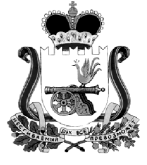               СОВЕТ ДЕПУТАТОВ ВЛАДИМИРОВСКОГО                                                                    СЕЛЬСКОГО ПОСЕЛЕНИЯХИСЛАВИЧСКОГО РАЙОНА   СМОЛЕНСКОЙ ОБЛАСТИРЕШЕНИЕот 25.10.2013г                                                                      № 21                          «Об исполнении  бюджета   Владимировского  сельского поселения Хиславичского района  Смоленской области  за 9 месяцев 2013 года »     	Заслушав  информацию и рассмотрев материалы представленные старшим  менеджером  Администрации Владимировского сельского поселения Хиславичского района Смоленской области об исполнении бюджета за 9 месяцев 2013 года.        Совет  депутатов Владимировского сельского поселения Хиславичского  района Смоленской области              Решил:Принять к сведению основные характеристики исполнения   бюджета Владимировского сельского поселения Хиславичского района Смоленской области за 9 месяцев 2013 года:1.1. Общий объем доходов бюджета сельского поселения составил 869,0 тыс. руб.1.2 . Общий объем расходов бюджета Владимировского сельского поселения Хиславичского района Смоленской области  составил 857,2 тыс. руб.     2. Превышение доходов над расходами (профицит) составил 11,8 тыс.руб.Глава муниципального образованияВладимировского сельского поселенияХиславичского района Смоленской области                        В.К.Пусенков          